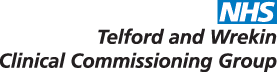 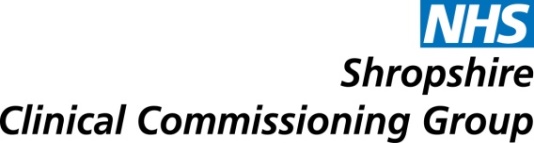 Guide to ordering oxygen for patients in their own home or in care homes